Mozambique DayThursday 11th NovemberMain:Peri-Peri Style Chicken with RiceVegetable Curry with Rice (v)Jacket Potato with Cheese, Beans or Tuna (v)All served with Garden Peas and Fresh SaladDessert:Mozambique inspired Citrus Cake (Lemon and Orange Iced Sponge)Yoghurt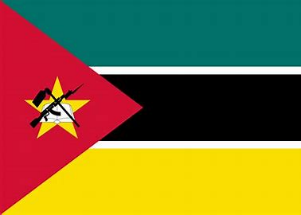 Fresh Fruit